YILDIZ TECHNICAL UNIVERSITY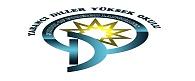 SCHOOL OF FOREIGN LANGUAGES2016 - 2017 FALL, WEEK 14WEEKEND ASSIGNMENT 3   KEY(A&B Level)READING 1. Rome2. over 1 million3. white and red4. three times5. the Forum6. the Circus Maximus and the ColosseumB.  1. T	2. T	3. NG	    4. F	     5. T   6.T       7. NG        8. F         9. T      10. FVOCABULARYdevelop:  a) 1		b) 2		c) 3iron:        a) 3		b) 2		c) 1support:  a) 2		b) 3		c) 4		d) 1center:    a) 2		b) 1		c) 3hit:           a) 2		b) 3		c) 1match:    a) 4		b) 3		c) 1		d) 2ring:        a) 3		b) 2		c) 4		d) 1like1)a	2)c	3) b	4) a	5) d	run1)c	2)f	3)b	4)e	5)a	6)dD.   1)a	2)b	3)b	4)a	5)a	6)b